Tadcaster Primary Academy -  After school clubs and activities – AUTUMN TERM 2019--------------------------------------------------------------Please complete and return----------------------------------------------------------------------------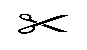 AFTER SCHOOL CLUBS AND ACTIVITIES   PLEASE BOOK AND PAY FOR CLUBS ON PARENTPAY TO ENSURE THAT YOUR CHILD’S PLACE ON THE CLUB IS SECURED.  This form must be completed and returned for all clubs in any event.  I give permission for my child (name)………………………………………… in Class…………………to attend the following clubs…………..………………………………………….… Health information…………………………………….      Emergency Contact telephone number ………………………………………………………My child will be collected by………………………………………………………………………… AND/OR My child is permitted to walk home (YES/NO)Signed……………………………………………………….  Dated……………………………………….      ActivityDayYear GroupVenueProviderCostStart Date and Other detailsFOOTBALL FOR ALL (GIRLS & BOYS) Aimed towards children enjoying football, learning new skills and keeping fit. MONDAYYear groups 2 – 6.   Maximum numbers 20.Outside or school hall if weather poorTadcaster Albion FC Foundation£25 single payment.   12 sessions Monday 16th September to 9th December.Warm outdoor PE kit and trainers essential plus a drink. Time - 3.30 to 4.30pmSPORT TO THE BEATFun energetic workshop of sport to great energising music.   TUESDAYYear groups 1 – 6 Maximum numbers 20 Hallwww.completesport.org£17.50 single payment.     7 sessions from Tuesday 10th September to 22nd October Time 3.30 to 4.30pm.  PE kit and drink.CREATIVE ARTS CLUB Sketching, drawing and paintingWEDNESDAYYear groups 5– 6Maximum numbers 16 ClassroomArt Specialist - Mrs L Brooke£ 15 single payment13 sessions from Wednesday 18th September to 18th December DANCE CLUBFurther details to be advised on Parenthub when secured.    WEDNESDAYHallTo be advised on Parenthub when start date and price known